Santos, 2 de dezembro de 2022MARCOS LIBÓRIOCoordenadorLUCIANA FREITAS LEMOS DOS SANTOSSecretária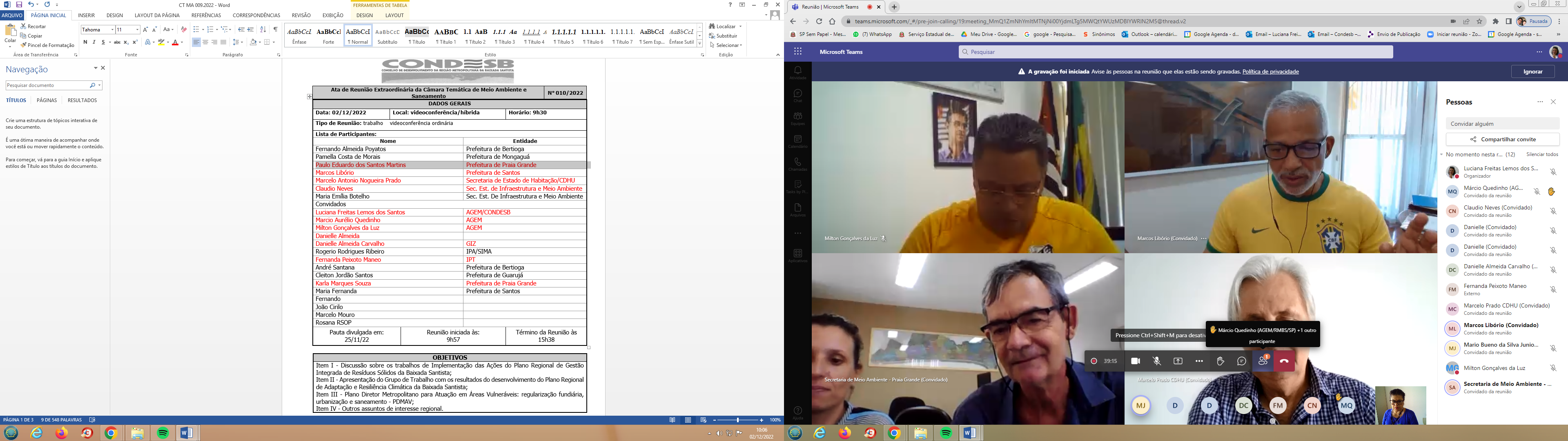 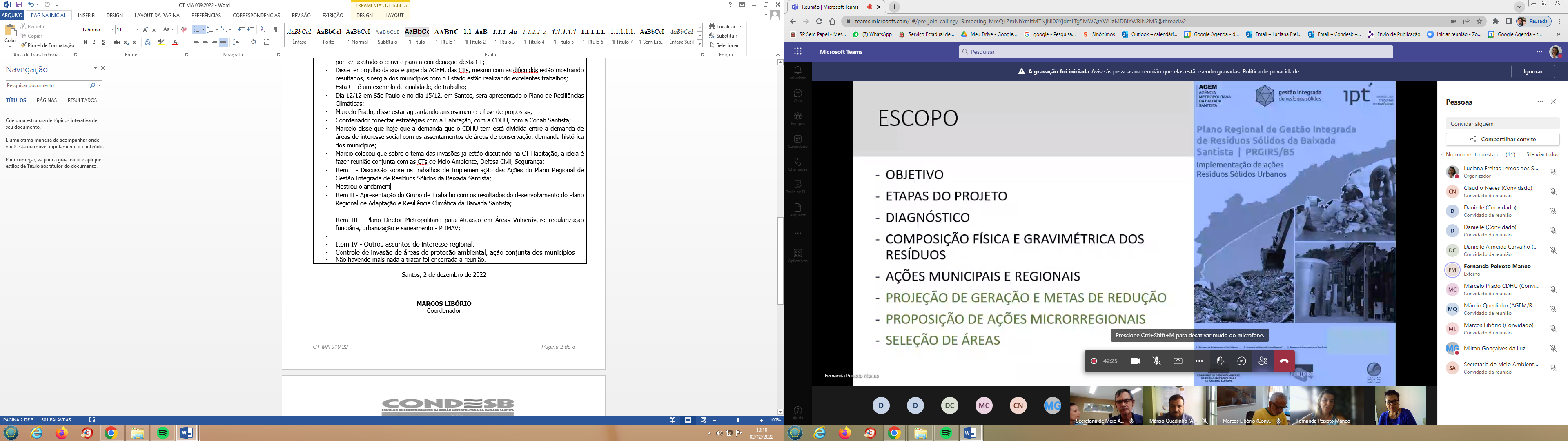 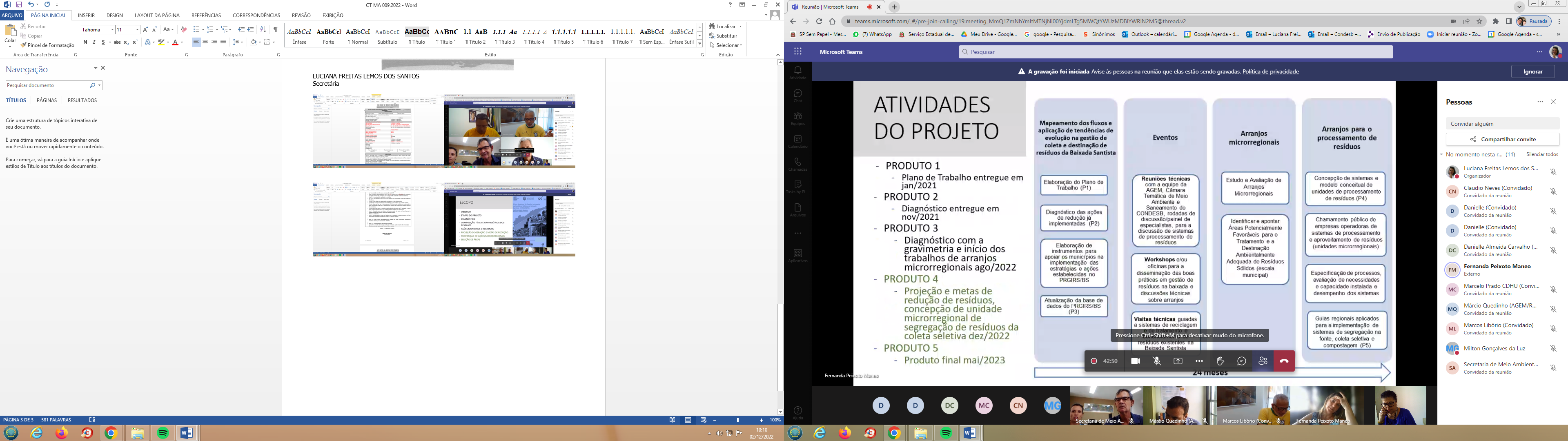 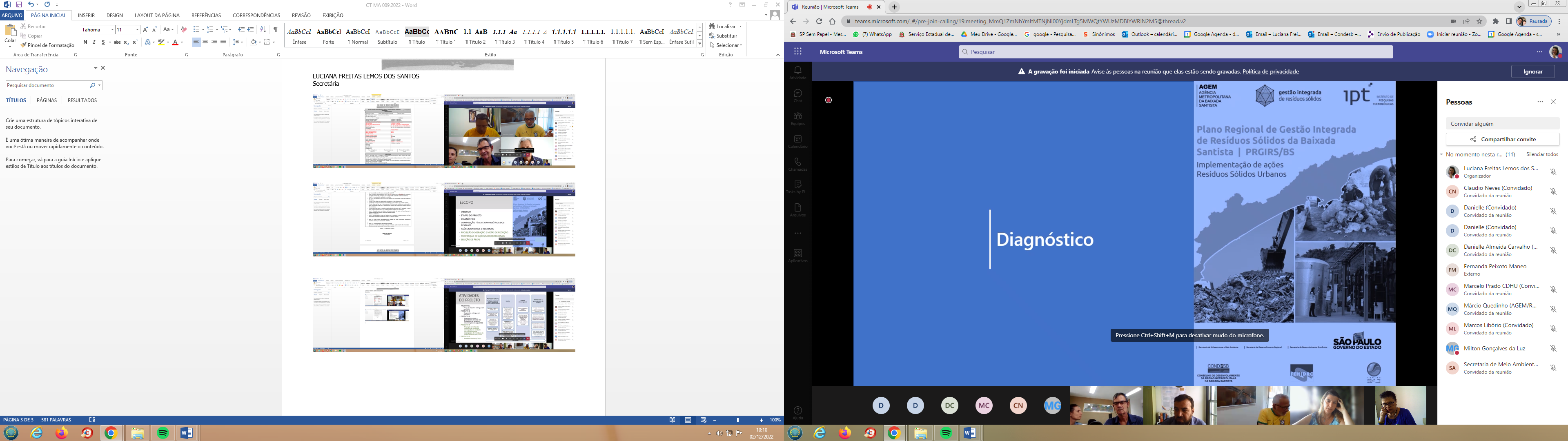 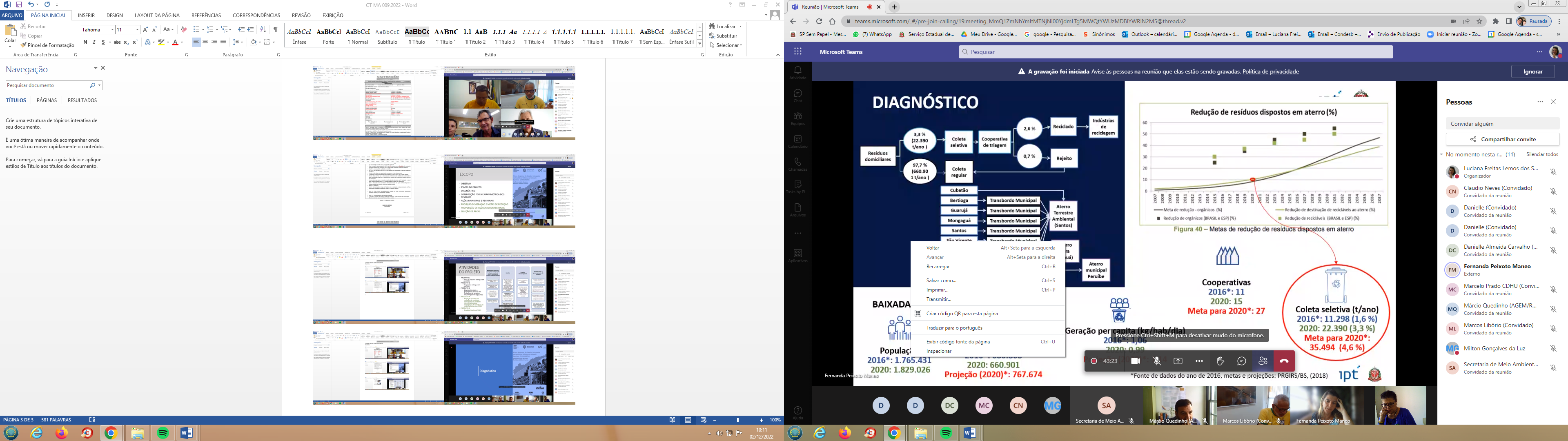 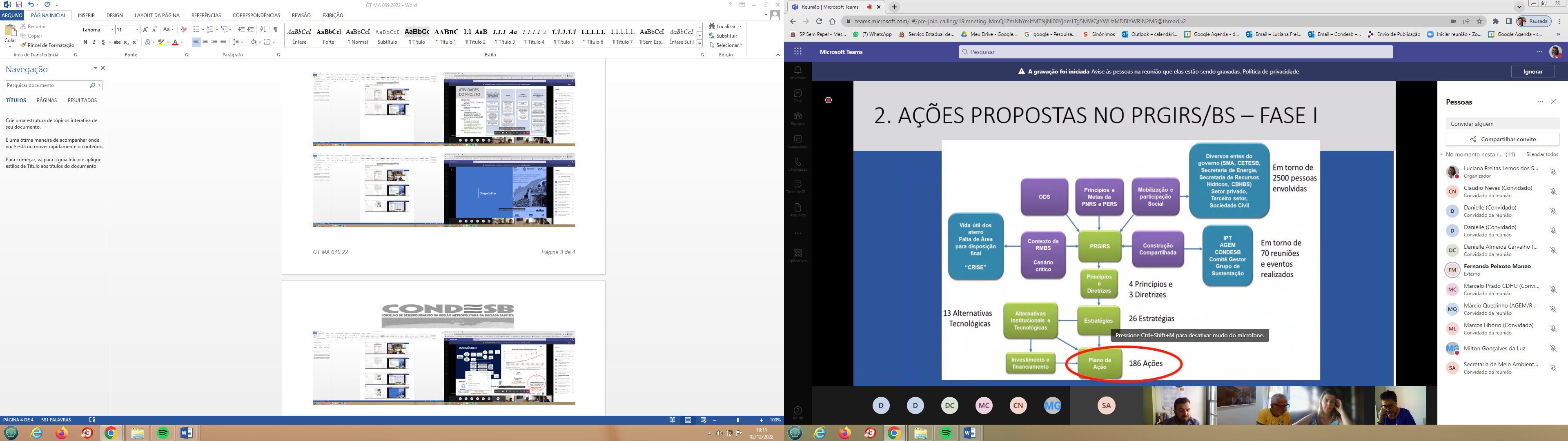 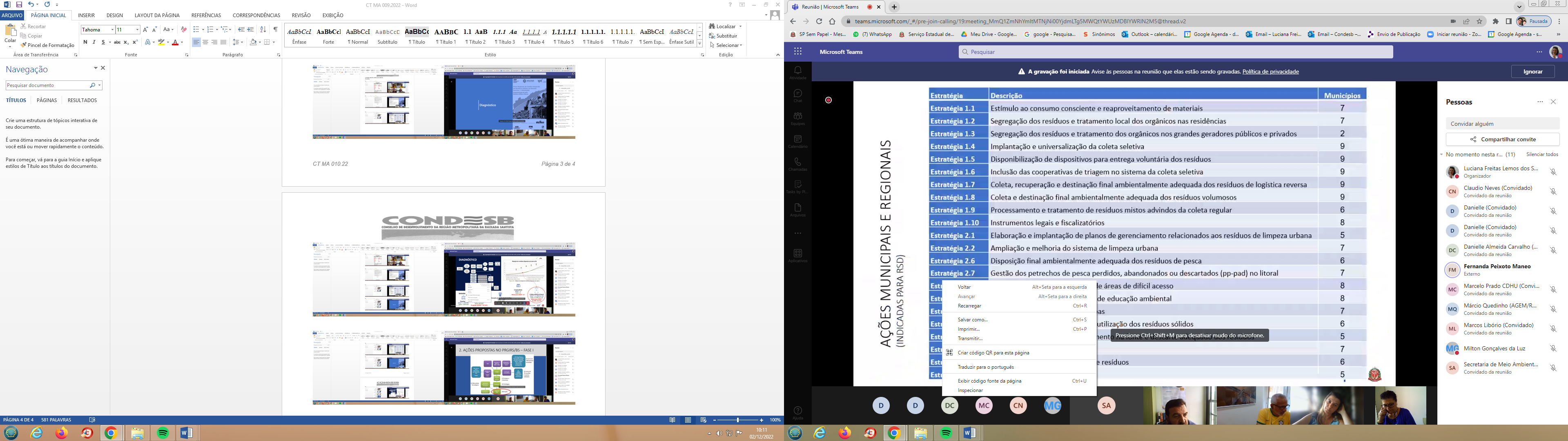 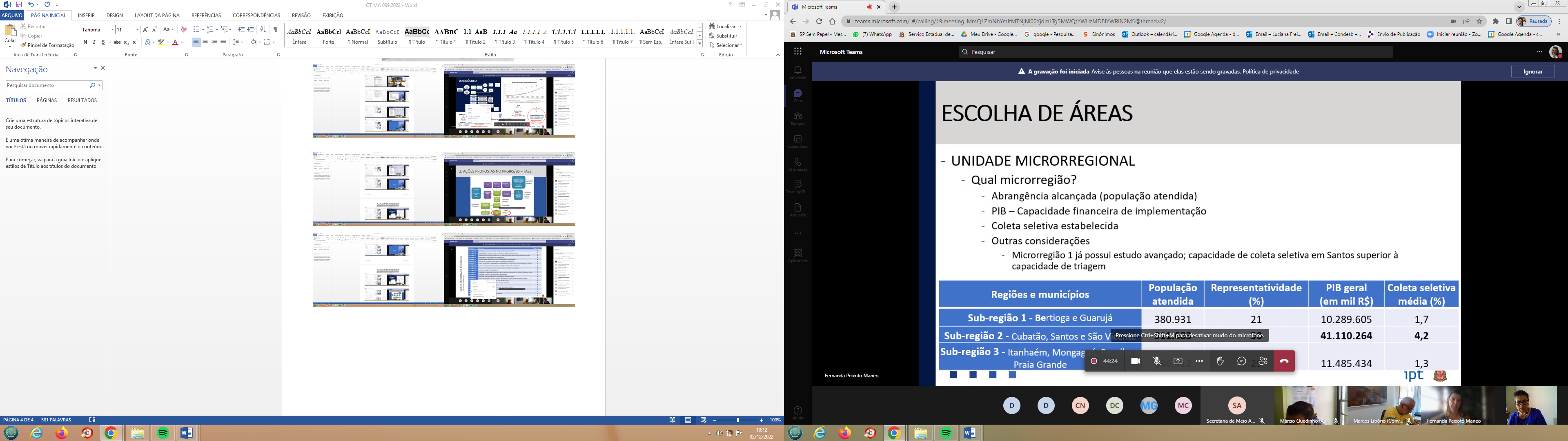 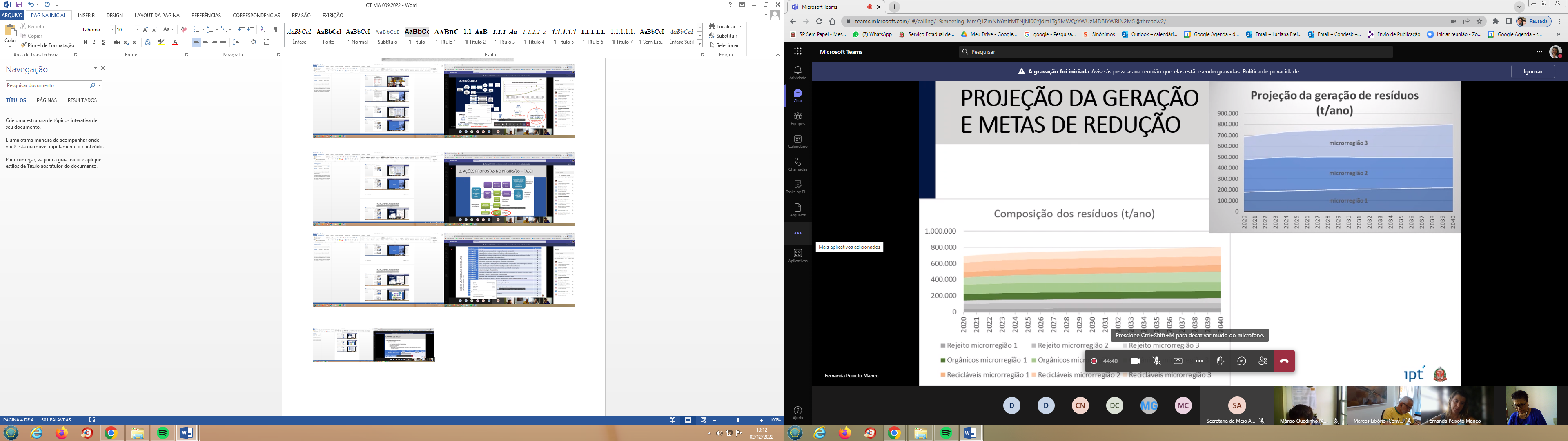 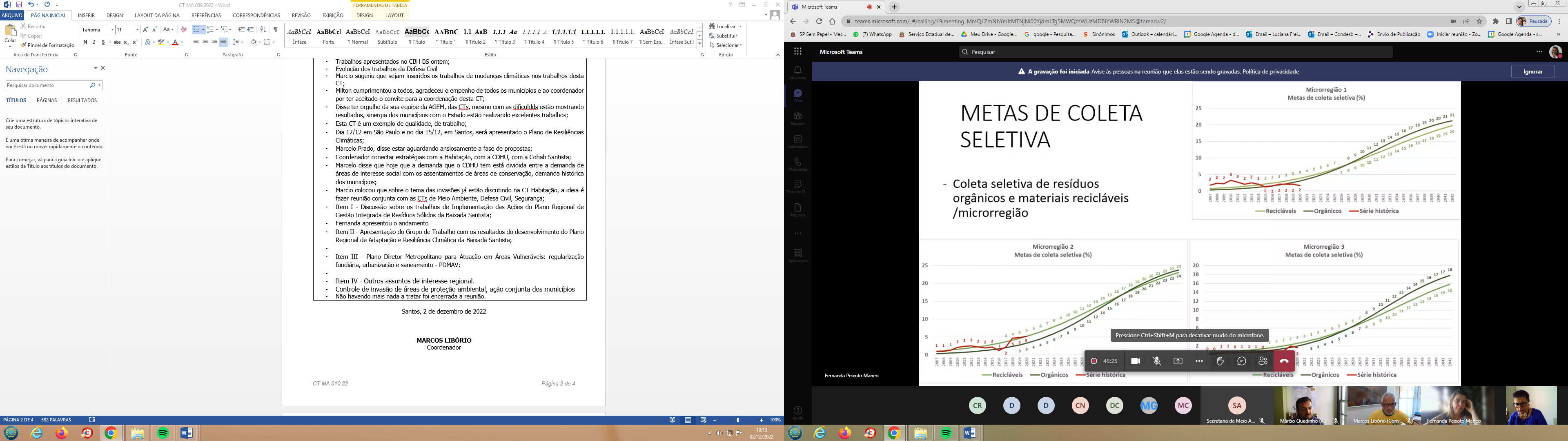 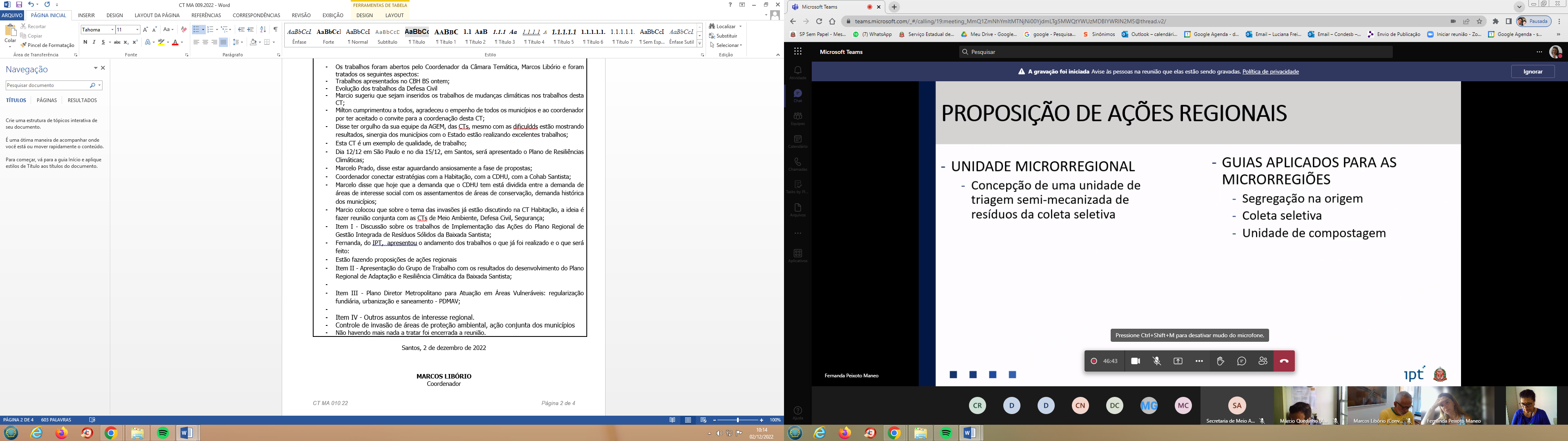 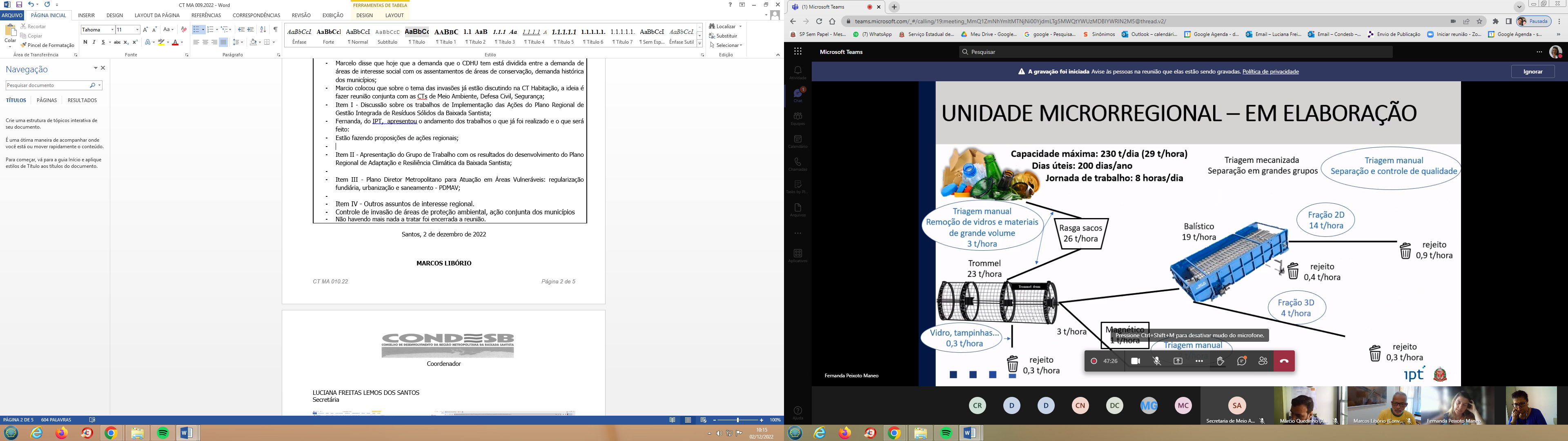 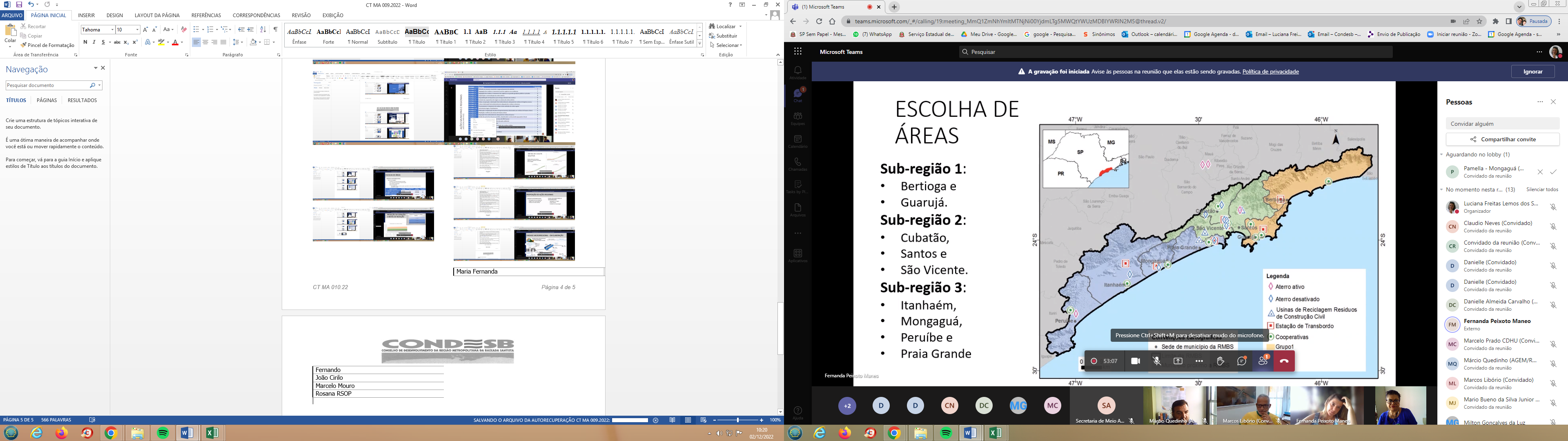 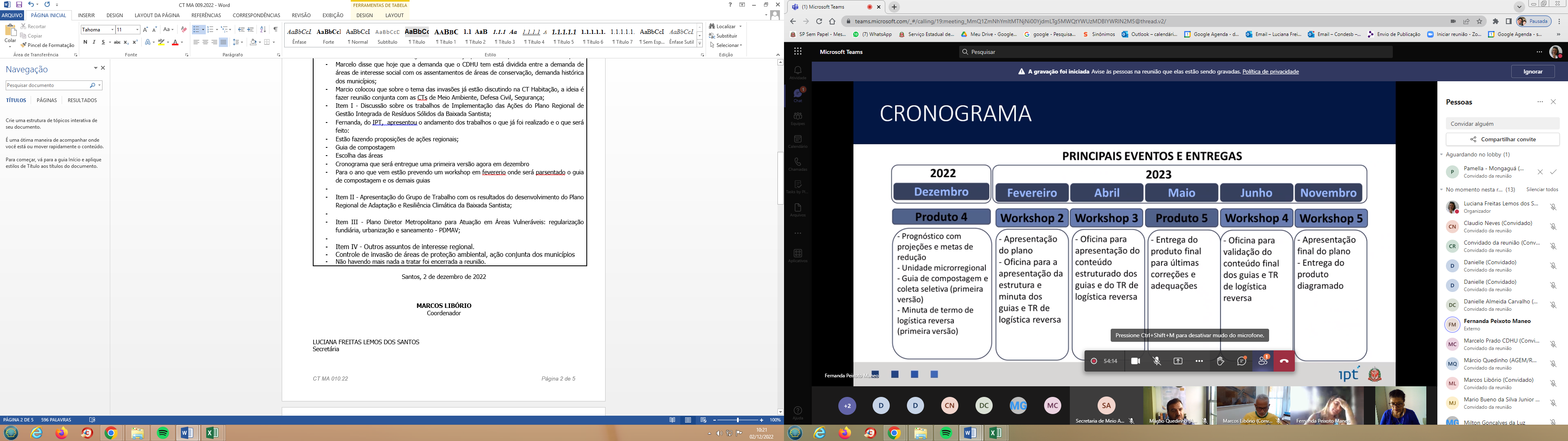 Ata de Reunião Extraordinária da Câmara Temática de Meio Ambiente e SaneamentoN 010/2022DADOS GERAISDADOS GERAISDADOS GERAISDADOS GERAISDADOS GERAISData: 02/12/2022Local: videoconferência/híbridaLocal: videoconferência/híbridaLocal: videoconferência/híbridaHorário: 9h30Tipo de Reunião: trabalho    videoconferência ordináriaTipo de Reunião: trabalho    videoconferência ordináriaTipo de Reunião: trabalho    videoconferência ordináriaTipo de Reunião: trabalho    videoconferência ordináriaTipo de Reunião: trabalho    videoconferência ordináriaLista de Participantes:Lista de Participantes:Lista de Participantes:Lista de Participantes:Lista de Participantes:NomeNomeNomeEntidadeEntidadeFernando Almeida PoyatosFernando Almeida PoyatosFernando Almeida PoyatosPrefeitura de BertiogaPrefeitura de BertiogaHalan ClementeHalan ClementeHalan ClementePrefeitura de CubatãoPrefeitura de CubatãoPamela Costa de MoraisPamela Costa de MoraisPamela Costa de MoraisPrefeitura de MongaguáPrefeitura de MongaguáPaulo Eduardo dos Santos MartinsPaulo Eduardo dos Santos MartinsPaulo Eduardo dos Santos MartinsPrefeitura de Praia GrandePrefeitura de Praia GrandeKarla Marques SouzaKarla Marques SouzaKarla Marques SouzaPrefeitura de Praia GrandePrefeitura de Praia GrandeMarcos LibórioMarcos LibórioMarcos LibórioPrefeitura de SantosPrefeitura de SantosMarcelo Antonio Nogueira PradoMarcelo Antonio Nogueira PradoMarcelo Antonio Nogueira PradoSecretaria de Estado de Habitação/CDHUSecretaria de Estado de Habitação/CDHUClaudio NevesClaudio NevesClaudio NevesSec. Est. de Infraestrutura e Meio AmbienteSec. Est. de Infraestrutura e Meio AmbienteConvidadosConvidadosConvidadosConvidadosConvidadosLuciana Freitas Lemos dos SantosLuciana Freitas Lemos dos SantosLuciana Freitas Lemos dos SantosAGEM/CONDESBAGEM/CONDESBMarcio Aurélio QuedinhoMarcio Aurélio QuedinhoMarcio Aurélio QuedinhoAGEMAGEMMilton Gonçalves da LuzMilton Gonçalves da LuzMilton Gonçalves da LuzAGEMAGEMDanielle Almeida CarvalhoDanielle Almeida CarvalhoDanielle Almeida CarvalhoGIZGIZFernanda Peixoto ManeoFernanda Peixoto ManeoFernanda Peixoto ManeoIPTIPTCleiton Jordão SantosCleiton Jordão SantosCleiton Jordão SantosPrefeitura de GuarujáPrefeitura de GuarujáMario Bueno da Silva JuniorMario Bueno da Silva JuniorMario Bueno da Silva JuniorPrefeitura de São VicentePrefeitura de São VicentePauta divulgada em: 25/11/22Pauta divulgada em: 25/11/22Reunião iniciada às: 9h57Reunião iniciada às: 9h57Término da Reunião às 15h38OBJETIVOSItem I - Discussão sobre os trabalhos de Implementação das Ações do Plano Regional de Gestão Integrada de Resíduos Sólidos da Baixada Santista; Item II - Apresentação do Grupo de Trabalho com os resultados do desenvolvimento do Plano Regional de Adaptação e Resiliência Climática da Baixada Santista;Item III - Plano Diretor Metropolitano para Atuação em Áreas Vulneráveis: regularização fundiária, urbanização e saneamento - PDMAV;Item IV - Outros assuntos de interesse regional.REGISTR1/103OSAusênciasMunicípios:  Itanhaém e PeruíbeEstado: Esportes, TurismoLink da reunião: https://teams.microsoft.com/l/meetup-join/19%3ameeting_MmIxZGUzYzgtN2EzNi00MWVlLTk0NzktNGUwMTUzOGZiMjY5%40thread.v2/0?context=%7b%22Tid%22%3a%223a78b0cd-7c8e-4929-83d5-190a6cc01365%22%2c%22Oid%22%3a%22899a5b3a-be0d-4fb8-a56a-1903d3d2a272%22%7dOs trabalhos foram abertos pelo Coordenador da Câmara Temática, Marcos Libório e foram tratados os seguintes aspectos: Trabalhos apresentados no CBH BS ontem;Evolução dos trabalhos da Defesa Civil;Marcio sugeriu que sejam inseridos os trabalhos de mudanças climáticas nos trabalhos desta CT;Milton cumprimentou a todos, agradeceu o empenho de todos os municípios e ao coordenador por ter aceitado o convite para a coordenação desta CT;Disse ter orgulho da sua equipe da AGEM, das CTs, mesmo com as dificuldades estão mostrando resultados, sinergia dos municípios com o Estado estão realizando excelentes trabalhos;Esta CT é um exemplo de qualidade, de trabalho;Dia 12/12 em São Paulo e no dia 15/12, em Santos, será apresentado o Plano de Resiliências Climáticas;Marcelo Prado, disse estar aguardando ansiosamente a fase de propostas;Coordenador conectar estratégias com a Habitação, com a CDHU, com a Cohab Santista;Marcelo disse que hoje que a demanda que o CDHU tem está dividida entre a demanda de áreas de interesse social com os assentamentos de áreas de conservação, demanda histórica dos municípios;Marcio colocou que sobre o tema das invasões já estão discutindo na CT Habitação, a ideia é fazer reunião conjunta com as CTs de Meio Ambiente, Defesa Civil, Segurança;Item I - Discussão sobre os trabalhos de Implementação das Ações do Plano Regional de Gestão Integrada de Resíduos Sólidos da Baixada Santista; Fernanda, do IPT, apresentou o andamento dos trabalhos o que já foi realizado e o que será feito:Estão fazendo proposições de ações regionais;Guia de compostagem;Escolha das áreas;Cronograma que será entregue uma primeira versão agora em dezembro;Para o ano que vem estão prevendo um workshop em fevereiro onde será apresentado o guia de compostagem e os demais guias;Em maio/2023 será feita a entrega do produto final;Marcio complementou que já conseguiram a prorrogação do calendário proposto;Pediram a prorrogação do prazo até novembro de 2023;Inclusão da sociedade civil no projeto, ordem judicial;Milton informou que o edital já foi publicado e as inscrições estão sendo feita no e-mail da Agem, quem irá decidir será a Secretaria de Estado de Desenvolvimento Regional;Terão que ter muita habilidade em vista de prejudicar a fase 1 que já foi elaborada;Libório manutenção do nome de oficinas e não de audiências públicas, que tem todo um formato legal;Pediu para dar uma pontuada do que entra, qual a dinâmica que será feita entre as oficinas de fevereiro e abril;Fernanda falou que será uma discussão, chamarão bastante especialistas e municípios para a os melhores sistemas de tratamentos dos resíduos;Em relação ao Termo de Referência em reunião com a SABESP foi pedido a alteração do nome;Coordenador colocou que em reunião anterior a Dra. Flávia do GAEMA falou sobre a instalação de uma usina;Informou que representantes da SEMA de Santos irão visitar a Prefeitura de São José do Rio Preto, para conhecer a experiência deles;Marcio falou sobre as oficinas que não são audiência pública;Este trabalho que está sendo feito agora são implementações do plano que já foi aprovado anteriormente;Marcelo colocou a questão dos aterros, sobre estudo de emprego de incineradores;Fernanda informou que na primeira fase, foi levantado o tratamento térmico que seria um dos últimos passos;Há muitas pessoas contra;Poyatos colocou que tem uma preocupação grande, é uma necessidade dos municípios a questão de resíduos sólidos e se esse for o caminho, os municípios terão que fazer;Tema extremamente importante que devem tocar adiante;Coordenador colocou sobre o aumento de resíduos;Cleyton, de Guarujá, informou que estão com plano de resíduos sólidos;Questão de logística reversa, aumento de resíduos, disse concordar com o que o Poyatos falou, cobrança do Ministério Público;Convidou para a Conferência Municipal de Meio Ambiente, no dia 14/12/22, junto com o Condema, ele encaminhará convite a todos;Paulo colocou sobre previsão feita na apresentação do IPT sobre é prevista a criação de unidade de reciclagem para cada microrregião, como ficará a situação das cooperativas;Fernanda informou que a previsão será só para a microrregião 2, serão propostas etapas de aplicação;Poyatos pediu ajuda de Santos para entender exemplo da prefeitura na questão do grande gerador;Item II - Apresentação do Grupo de Trabalho com os resultados do desenvolvimento do Plano Regional de Adaptação e Resiliência Climática da Baixada Santista;Marcio fez um breve histórico e focou o que foi desenvolvido no Grupo de Trabalho;A apresentação está anexa a esta ata;Municípios resilientes, capacitação;Calendário do grupo de Trabalho;Dia 12 de dezembro será feito evento em São Paulo, será reenviado convite para esta CT e no dia 15 será feito o da Baixada Santista, sobre os trabalhos que foram desenvolvidos;Falou sobre o objetivo do PRARC BS;Oficinas e plano de trabalho;Daniella falou sobre a união das matrizes das técnicas municipais e do Estado e atividades realizadas até chegar a proposta do plano;Marcio envolvimento das pessoas no trabalho, cerca de 40 pessoas, encaminharão o link do relatório, o trabalho foi excelente;Não estão colocando como um plano efetivo por não terem um envolvimento maior da sociedade civil;Num segundo momento pensam em fazer a contratação de um órgão para realização de um plano regional de forma mais efetiva;Consideram como subsídios para um plano;Colocou as características gerais do PRARC BS e eixos trabalhados;Medidas para cada um dos 4 eixos discutido, criado e trabalhado;Envolvimento de direitos humanos, gênero, defesa civil, mobilidade entre outros, plano transversal;Danielle colocou que o Plano pioneiro;Marcio informou que o plano será levado ao Condesb, se aprovado por esta CT;Estão abrindo para os secretários para afinar a forma do documento até a próxima quarta-feira;O coordenador colocou em votação e foi aprovado por todos;Informou que no dia 06/12, estarão recebendo uma comitiva do governo alemão para falar de adaptação de ecossistema no Monte Serrat, para falar com a comunidade;Marcio a comitiva alemã estará participando no evento do dia 12 em São Paulo e a importância de incorporar os trabalhos apresentados no CBH BS;Item III - Plano Diretor Metropolitano para Atuação em Áreas Vulneráveis: regularização fundiária, urbanização e saneamento - PDMAV;O coordenador sugeriu que seja colocado na agenda essa questão e controle compartilhado dos municípios das áreas vulneráveis;Item IV - Outros assuntos de interesse regional.O coordenador informou que ontem conversou com a prefeita Raquel, a qual está chamando mais guardas ambientais, a qual está bastante motivada em contribuir no controle de invasões;Este tema continuará a ser discutido na próxima reunião;Paulo, informou que eles têm uma comissão que se reúne semanalmente para discutir ações sobre invasões;Não havendo mais nada a tratar foi encerrada a reunião.